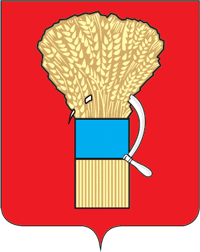 ДУМАУССУРИЙСКОГО ГОРОДСКОГО ОКРУГА                                          Р Е Ш Е Н И Е ___________2021                      г. Уссурийск	                         №______НПАОб утверждении Порядка  предоставления муниципальных гарантий по инвестиционным проектам за счет средств местного бюджетаВ соответствии со статьей 19 Федерального закона от 25 февраля 1999 года № 39-ФЗ «Об инвестиционной деятельности в Российской Федерации, осуществляемой в форме капитальных вложений», Бюджетным кодексом Российской Федерации, Уставом Уссурийского городского округа Дума Уссурийского городского округаРЕШИЛА:1. Утвердить Порядок предоставления на конкурсной основе  муниципальных гарантий по инвестиционным проектам за счет средств бюджета Уссурийского городского округа (прилагается).2. Опубликовать настоящее решение в источнике для официального опубликования.3. Настоящее решение вступает в силу со дня официального опубликования.Председатель Думы Уссурийского городского округа          Глава Уссурийского городского округа_____________________А.Н. Черныш_____________________Е.Е. Корж